S4: CONSORT 2010 checklist of information to include when reporting a randomised trial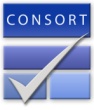 Section/TopicItem NoChecklist itemReported on page NoTitle and abstractTitle and abstractTitle and abstractTitle and abstract1aIdentification as a randomised trial in the titleArticle title1bStructured summary of trial design, methods, results, and conclusions (for specific guidance see CONSORT for abstracts)Article methodsIntroductionIntroductionIntroductionIntroductionBackground and objectives2aScientific background and explanation of rationaleArticle introductionBackground and objectives2bSpecific objectives or hypothesesArticle introductionMethodsMethodsMethodsMethodsTrial design3aDescription of trial design (such as parallel, factorial) including allocation ratioArticle methods, S1, S2Trial design3bImportant changes to methods after trial commencement (such as eligibility criteria), with reasonsParticipants4aEligibility criteria for participantsArticle methods, S1Participants4bSettings and locations where the data were collectedArticle MethodsInterventions5The interventions for each group with sufficient details to allow replication, including how and when they were actually administeredArticle methods, S1Outcomes6aCompletely defined pre-specified primary and secondary outcome measures, including how and when they were assessedArticle methods, S1Outcomes6bAny changes to trial outcomes after the trial commenced, with reasonsSample size7aHow sample size was determinedS1, S2Sample size7bWhen applicable, explanation of any interim analyses and stopping guidelinesRandomisation: Sequence generation8aMethod used to generate the random allocation sequenceArticle methods, S1,  S2 Sequence generation8bType of randomisation; details of any restriction (such as blocking and block size)Article methods, S1, S2 Allocation concealment mechanism9Mechanism used to implement the random allocation sequence (such as sequentially numbered containers), describing any steps taken to conceal the sequence until interventions were assignedArticle methods, S1, S2 Implementation10Who generated the random allocation sequence, who enrolled participants, and who assigned participants to interventionsArticle: methods, S1, S2Blinding11aIf done, who was blinded after assignment to interventions (for example, participants, care providers, those assessing outcomes) and howArticle methods, S1, S2Blinding11bIf relevant, description of the similarity of interventionsStatistical methods12aStatistical methods used to compare groups for primary and secondary outcomesArticle methods, S1, S2, S5Statistical methods12bMethods for additional analyses, such as subgroup analyses and adjusted analysesArticle methods,S5ResultsResultsResultsResultsParticipant flow (a diagram is strongly recommended)13aFor each group, the numbers of participants who were randomly assigned, received intended treatment, and were analysed for the primary outcomeArticle resultsParticipant flow (a diagram is strongly recommended)13bFor each group, losses and exclusions after randomisation, together with reasonsArticle resultsRecruitment14aDates defining the periods of recruitment and follow-upArticle resultsRecruitment14bWhy the trial ended or was stoppedSample sizeBaseline data15A table showing baseline demographic and clinical characteristics for each groupArticle resultsNumbers analysed16For each group, number of participants (denominator) included in each analysis and whether the analysis was by original assigned groupsArticle resultsOutcomes and estimation17aFor each primary and secondary outcome, results for each group, and the estimated effect size and its precision (such as 95% confidence interval)Article resultsOutcomes and estimation17bFor binary outcomes, presentation of both absolute and relative effect sizes is recommendedAncillary analyses18Results of any other analyses performed, including subgroup analyses and adjusted analyses, distinguishing pre-specified from exploratoryArticle results, S5Harms19All important harms or unintended effects in each group (for specific guidance see CONSORT for harms)Article resultsDiscussionDiscussionDiscussionDiscussionLimitations20Trial limitations, addressing sources of potential bias, imprecision, and, if relevant, multiplicity of analysesArticle discussionGeneralisability21Generalisability (external validity, applicability) of the trial findingsArticle discussionInterpretation22Interpretation consistent with results, balancing benefits and harms, and considering other relevant evidenceArticle discussionOther informationOther informationOther informationRegistration23Registration number and name of trial registryArticle 1st pageProtocol24Where the full trial protocol can be accessed, if availableS1Funding25Sources of funding and other support (such as supply of drugs), role of fundersArticle Financial Disclosure